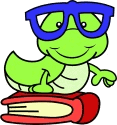 Dear Parents,It is with pleasure that I introduce myself to you.  My name is Mrs. Sweeney and I am a Reading Specialist for Berkshire Middle School.  I join the Berkshire team with 23 years of experience in teaching English Language Arts with a special focus in reading instruction.  As your child’s support teacher, I want to touch base with you regarding my position and interaction with your child.  I will be focusing on improving their reading levels and supporting them to reach their grade level goals. The reading program I will be implementing will be a positive and supportive program designed to give students an extra boost in their academic skills and self-esteem. My key role is to provide supplementary interventions in small group and individualized settings. I will focus on different strategies to teach reading and provide differentiated instruction to all my diverse learners. My primary goal is to help each student acquire the necessary reading skills to become proficient readers. I will work with the core subject teachers to identify areas of need to individualize their educational experience. I will be constructing explicit small group lessons daily.My overall goal as a reading specialist is to meet my students’ needs, but also keep them motivated and engaged in the learning process. I strive to create a nurturing and stimulating learning environment that promotes achievement to the highest potential.  Results from your child’s NWEA reading assessment indicate your student could benefit from my instruction. I believe ongoing communication between home and school enhances your child’s educational experience and promotes learning to the highest level. Therefore, I encourage parental involvement and would love to hear from you. If you have any comments, questions or just want to chat feel free to email or call me.  I have attached a few helpful activities that you can use at home.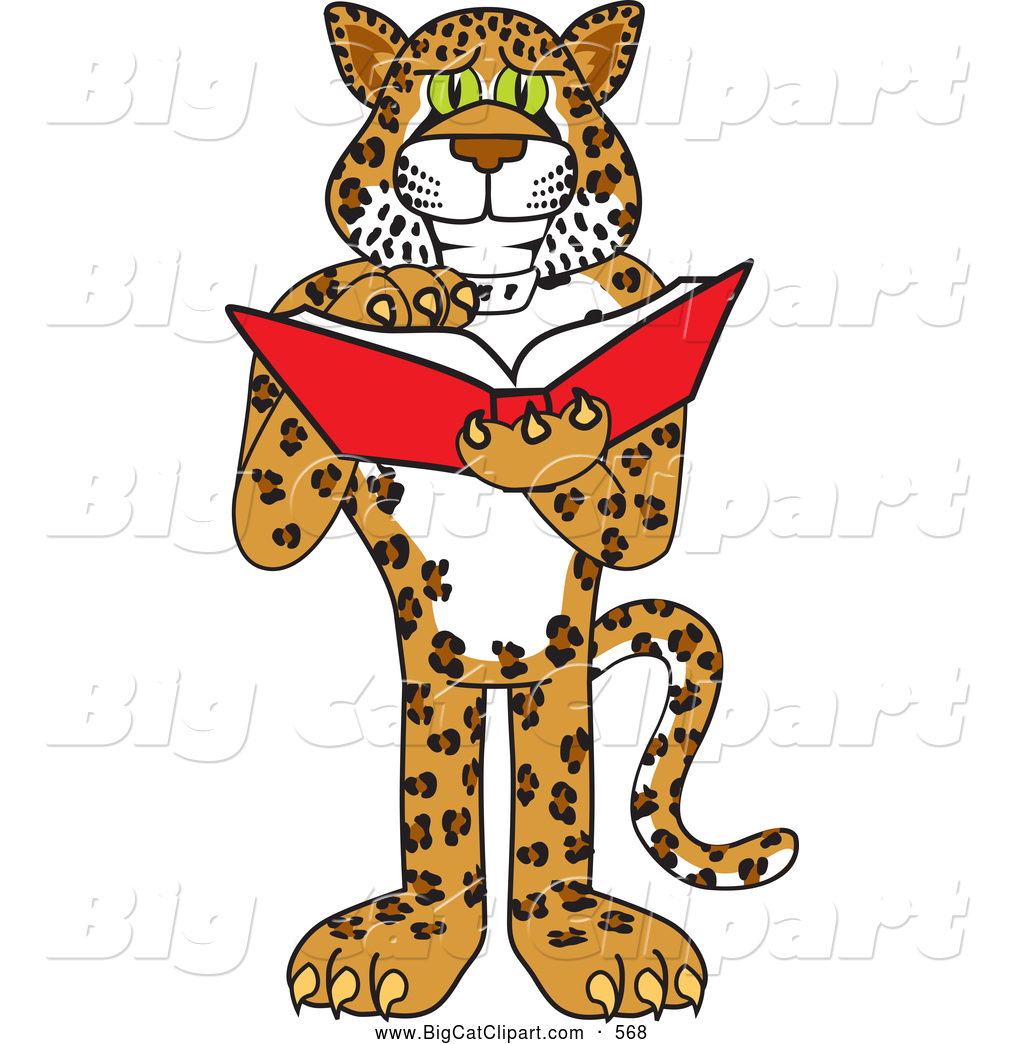 I’m looking forward to a great school year! Mrs. Sweeney	